     МИНИСТЕРСТВО ОБРАЗОВАНИЯ И НАУКИ РЕСПУБЛИКИ СЕВЕРНАЯ ОСЕТИЯ - АЛАНИЯ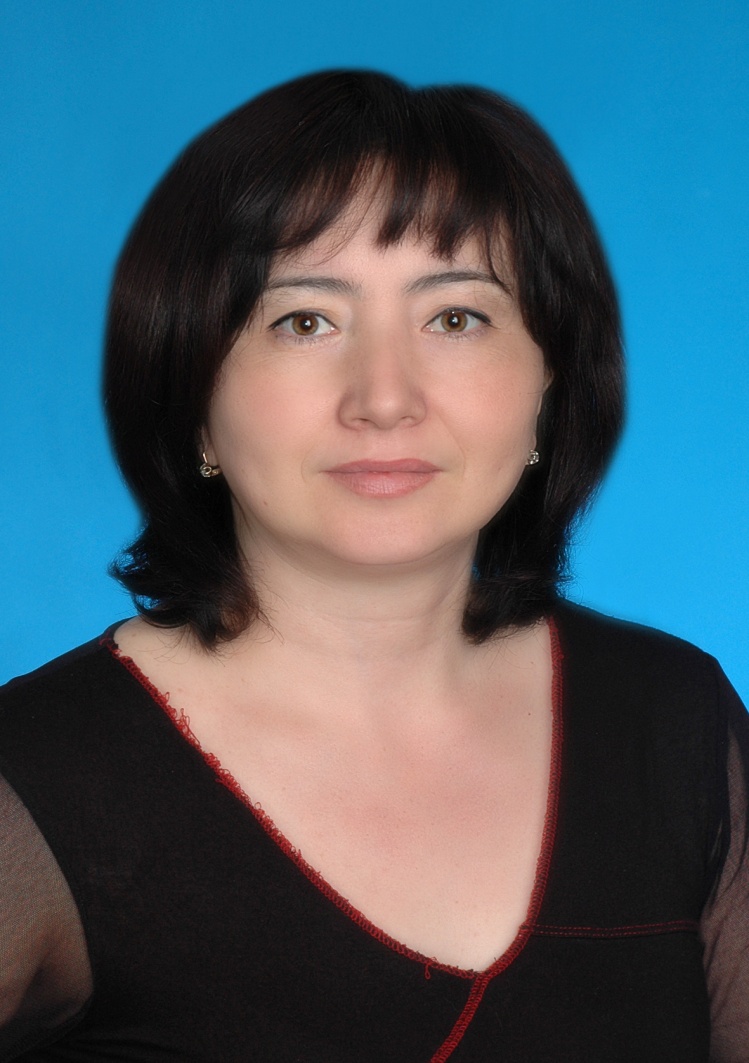                                                                  ЛИЧНАЯ КАРТОЧКАПедработника МКОУ СОШ с.ХумалагБЗЫКОВОЙ БЕЛЛЫ ТАМБИЕВНЫДата рождения: 05 ноября 1973 г.Образование: высшее, СОГУ, юридический  факультет, 2000г.Место работы:  МКОУ СОШ с. Хумалаг.Должность: учитель истории  и обществознания.Стаж педагогической работы: 9 лет.Стаж в данной должности: 9 лет.Наличие квалификационной категории, дата присвоения:   первая, 30.04.2010 год.Критерий I:  Высокие результаты учебных достижений обучающихся   при их позитивной динамике за последние три годаСредний балл обучающихся по итогам школьного мониторинга (межаттестационный период).1.2 Доля обучающихся, освоивших программу углубленного изучения предмета/ профильного обучения с оценкой 4 или 5 (%)                                                 Критерий II: Достижение обучающимися положительных результатов освоения образовательных программ по итогам мониторинга системы образования, проводимого в порядке, установленном постановлением Правительства РФ от 5 августа  2013 г. № 6622.3. Средний балл обучающихся по итогам мониторинга  системы образования, проводимого в порядке,  установленном постановлением Правительства РФ от 5 августа 2013 г. № 662.    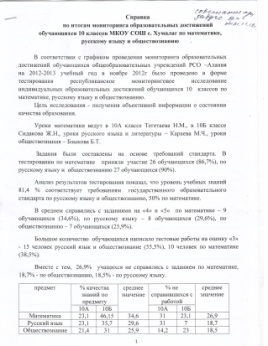 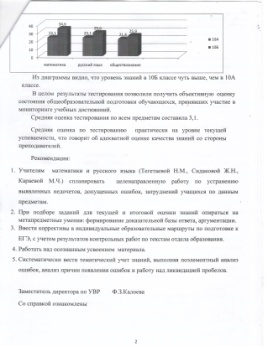                                        Критерий III: Выявление и развитие способностей обучающихся к научной( интеллектуальной), творческой, физкультурно-спортивной деятельности, а также в олимпиадах, конкурсах, фестивалях, соревнования3.4. Позитивные результаты участия обучающихся в мероприятиях Всероссийской олимпиады школьников, конкурсах, соревнованиях, фестивалях, выставках, конференциях и др.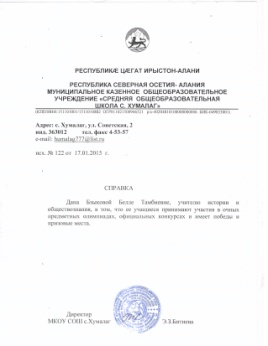 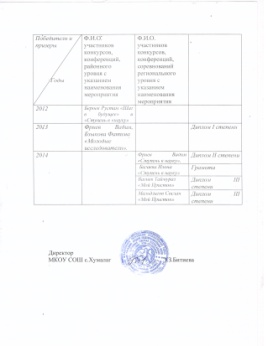 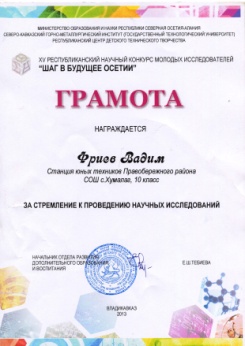 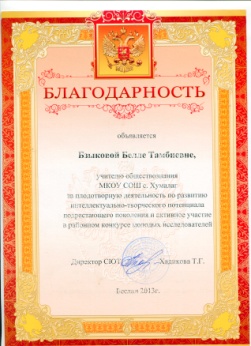 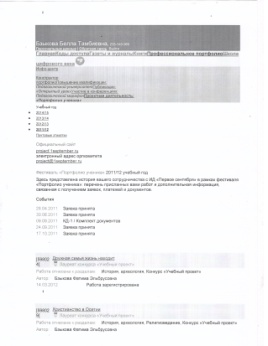 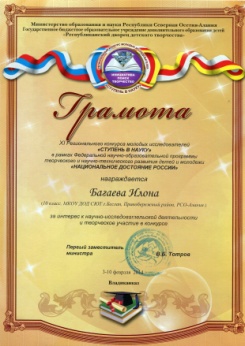 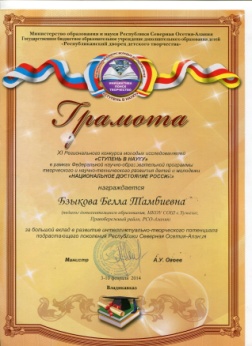 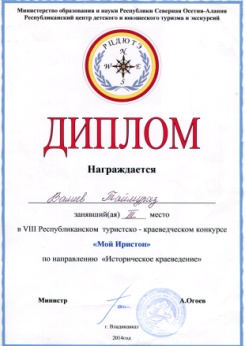 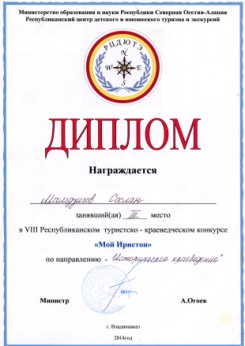 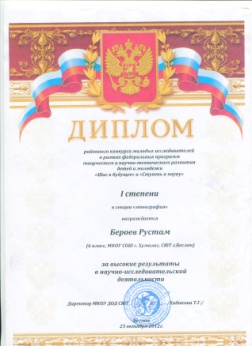 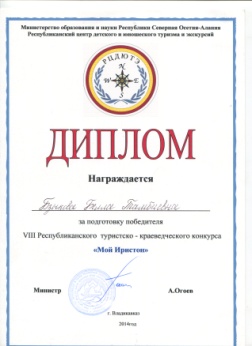 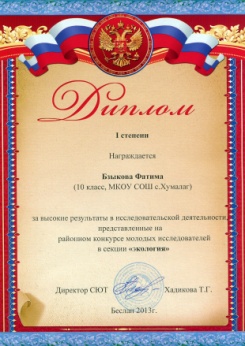 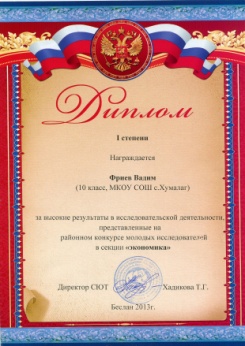 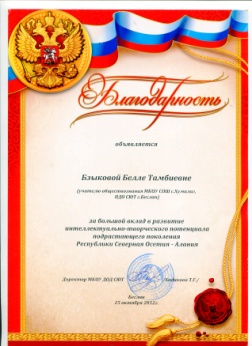 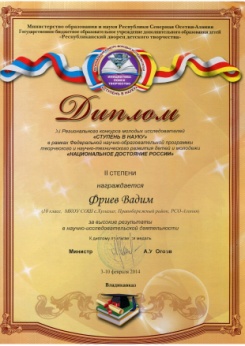 3.5. Позитивные результаты внеурочной деятельности обучающихся в олимпиадах, открытых конкурсах, конференциях научных  обществ, выставках, турнирах различного вида ( заочные, дистанционные и др.)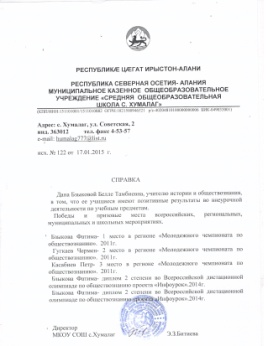 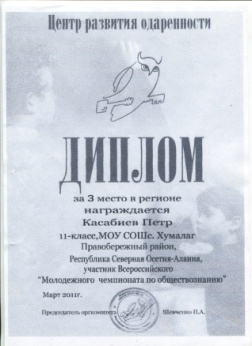 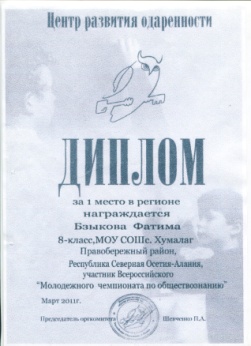 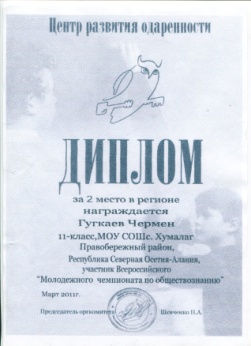 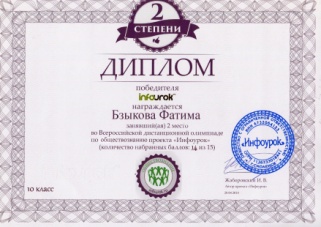 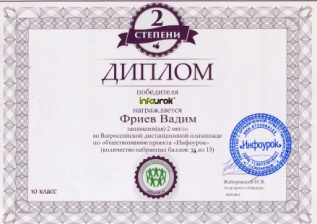                                             Критерий IV: Личный вклад в повышение качества образования, совершенствование методов обучения и воспитания, продуктивное использование новых образовательных технологий, транслирование в педагогический коллектив опыта практических результатов своей профессиональной деятельности, в том числе экспериментальной и инновационной 4.6 Повышение квалификации по профилю работы за 5 лет, профессиональная переподготовка.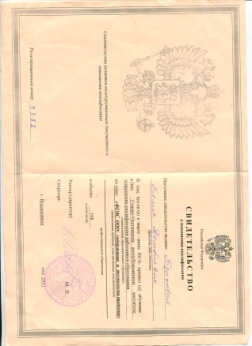 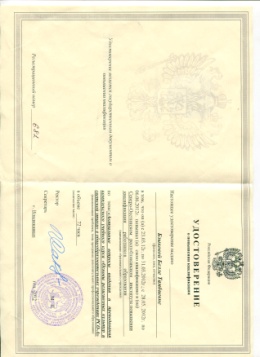 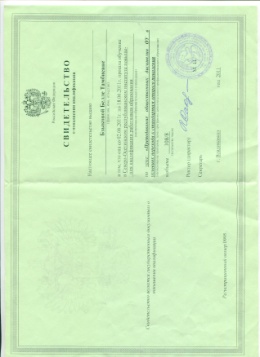 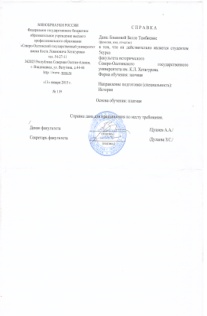 4.7 Уровень сформированности информационно-технол-кой компетентности педагога.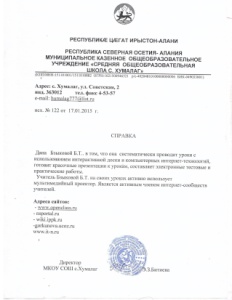 4.8 Участие в инновационной или в экспериментальной деятельности, в работе стажировочных площадок. ----------4.9 Наличие обобщенного педагогического опыта и его диссеминация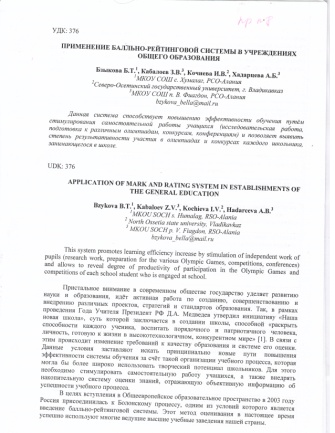 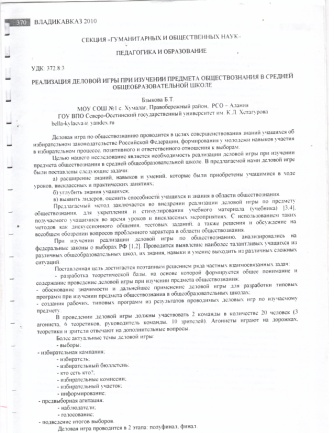 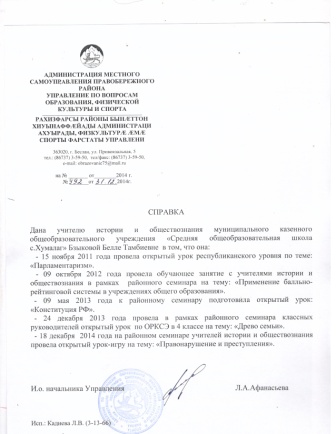 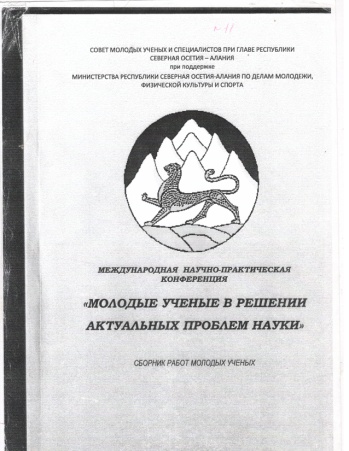 4.10  Выступления на научно-практических конференциях, педчтениях.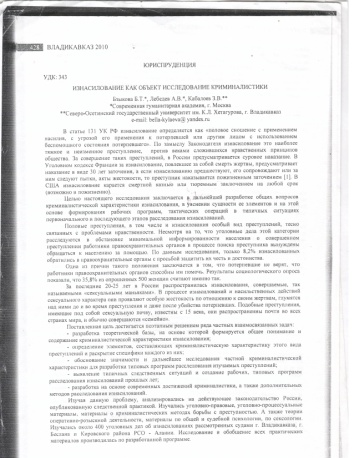 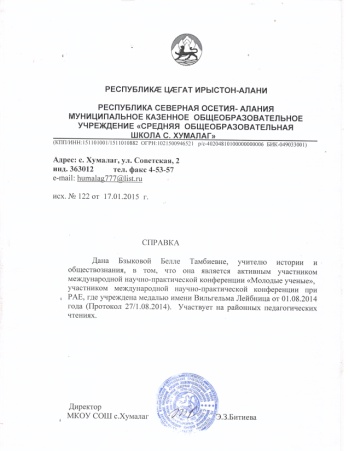 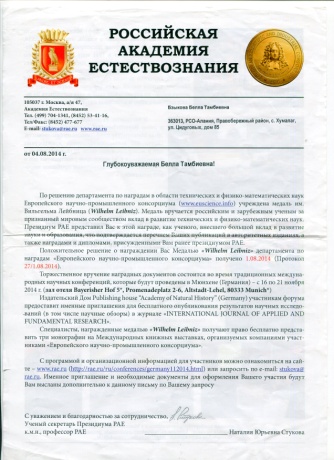 4.11 Проведение открытых уроков, мастер-классов, выступления на постоянно действующих семинарах.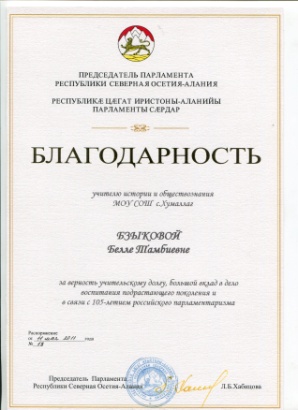 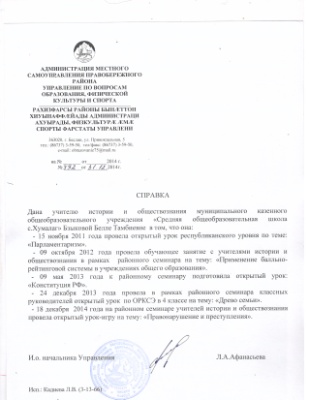                                             Критерий V: Активное участие в работе методических объединений пед. работников организаций, в разработке программно-методического сопровождения образовательного процесса, профессиональных конкурсах.5.12. Публикация методических материалов (авторских разработок, статей, пособий и др.).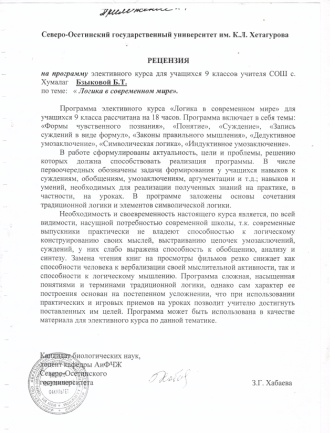 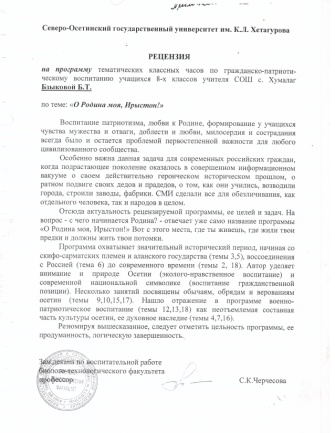 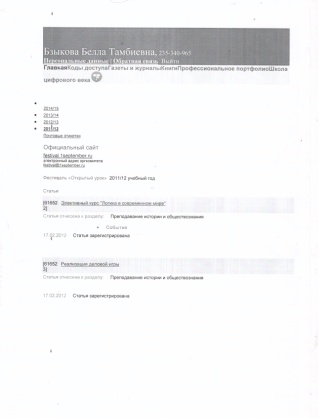 5.13 Интернет-публикации методических материалов ( авторских программ, метод. разработок, статей, пособий, видеоуроков, презентаций, идр. ЭОР).bzikova-bt.osedu2ru –собственный сайт   http://www.proshkolu.ruhttp://project.1september.ru/  http://metodisty.ru/http://nsportal.ru/ 5.14 Наличие сайта/ страницы.bzikova-bt.osedu2ru –собственный сайт   http://www.proshkolu.ru  Презентации: «Бизнес и предпринимательство», «Госуд. символы России»,    «Китай и индия в древности», «Коста Хетагуров»http://project.1september.ru  Эл. к. « Логика в сов-ном мире»,  статья «Реализация деловой игры».  http://metodisty.ru/  «Осетия и Россия», «Современная Россия».http://nsportal.ru/ «Семейное право».http://ppt4web.ru/  Презентация «Происхождение человека и становление общества».5.15 Общественная профес-ная активность педагога в качестве эксперта, члена жюри конкурса, участие в работе предметных комиссий, руководство методическим объединением.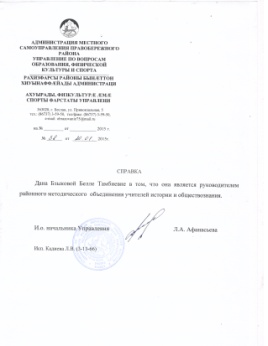 5.16 Победители и призеры профессиональных конкурсов.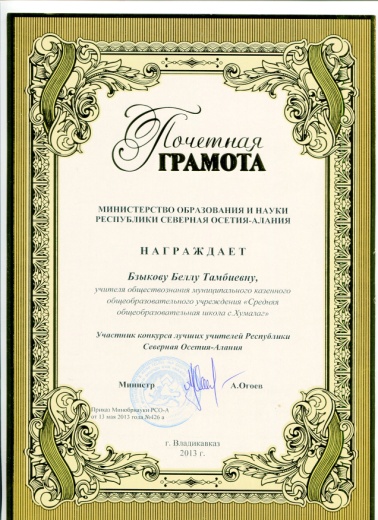 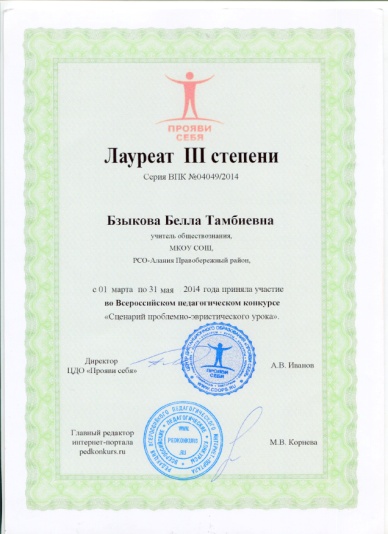 КлассКол-воУчебный годУчебный годУчебный годУчебный годУчебный годУчебный годУчебный годУчебный годУчебный годКлассКол-во2012-20132012-20132012-20132013-20142013-20142013-20142014-20152014-20152014-2015КлассКол-во%успев%кач.знанийС/б%успев%кач.знанийС/б%успев%кач.знанийС/б949100673.91001001043100100764.11001136100100100844.1КлассКол-воПолучилиПолучилиПолучилиПолучили%качСОУ%успевПолучилиПолучилиПолучилиПолучили%качСОУ%успевКлассКол-во5432%качСОУ%успев5432%качСОУ%успев101209307557100111247109173100КлассКол-воУчебный годУчебный годУчебный годКлассКол-во2012-20132012-20132012-2013КлассКол-во%успев%кач.знанийС/б10 «А»1485223.1110 «Б»1388313.15